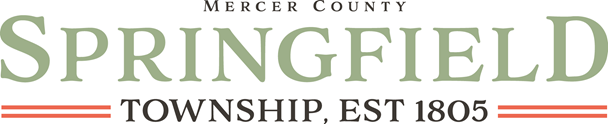 SPRINGFIELD TOWNSHIP BOARD OF SUPERVISORSAPRIL 2, 2024BUSINESS MEETING7:00 P.M.Call to Order and Pledge of Allegiance.Agenda Additions or Deletions  Public Comment – Agenda Items Only  Fire Department ReportAdministration and Finance. Motion to approve the second quarter Work Authorization for Gateway Engineers not to exceed $ 5,700.00.Discussion of trailer located at 79 Old Ash RoadMotion to send a letter to the property owner of 79 Old Ash Road notifying them that a trailer on their property must be moved by July 31, 2024.   Zoning and Land Development:2 building permits, one occupancy permit and one zoning permit were issued in March 2024. Sewer and Water Jim Knight  Roads and Bridges                  a.Jim Knight  Engineer’s ReportJim Naret Public Works Report Jim Knight   Reports.Supervisors Correspondence Request for Fire Police for traffic control on May 18, 2024 at the Shenango River Watchers.Request for Fire Police for parking control August 6th through 10th at the Jefferson Township Fair.Public Comment – Items not on Agenda   14.  Executive Session -  Review quotes for Emergency Management equipment15.  Motion to Adjourn 	